Stalo se… (4)
Skutečné příběhy ze života s Bohem 
Posbíral: P. Dr. Marek Dunda 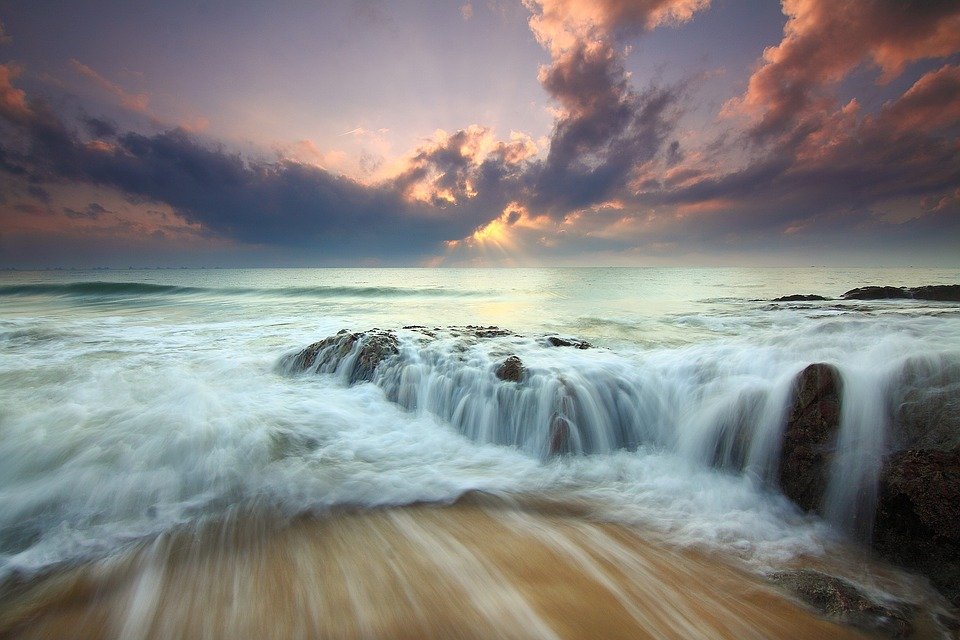 DokončeníJak jsem se stal křesťanem Hodně jsem četl. Měl jsem věřící babičku, která se mě snažila zasvětit do křesťanství a snažila se mi říci, co je v křesťanství nejdůležitější. Měla mě hodně ráda, měla opravdu velkou lásku k nám všem. Nechápal jsem v té době, že právě láska je v křesťanství opravdu nejdůležitější. Blíže se snad o tom ještě zmíním. Ale v tu dobu jsem byl ještě malé dítě a vůbec jsem nechápal, o čem je řeč. Z povídání mé babičky jsem si vzpomněl jen na anděly, kteří mají ochraňovat lidskou duši. Víc jsem nebyl schopen přijmout. 
A tak potom, jak jsem rostl, jsem se začal zajímat o záhady a mimozemšťany. Zajímalo mě také vzkříšení, protože toto téma také bylo jednou ze záhad. Také jsem se začal zajímat o mimozemšťany, protože jsem vždycky toužil po něčem, co bylo za hranicemi mého chápání, ale později se mi stali mimozemšťané kamenem úrazu. 
Taky jsem tehdy začal číst knížky Dänikena. Dozvídal jsem se o historii, která nebyla součástí normálního učiva na základní škole. Potom se ukázalo, že to bylo dobře. I zde jsem se dozvěděl, že život na Zemi mohl být stvořen. A potom se stalo něco, co změnilo směr mé cesty v mém hledání pravdy. Däniken citoval, že konstruktér z NASA sestrojil podle proroctví Ezechiele v Bibli kosmickou loď. To byla naprostá senzace, ale ne až taková, protože uvedená kosmická loď nelétala. 
Tak jsem se rozhodl, že to jako začínající vědec prověřím, protože v té době jsem zdědil Bibli po babičce, která nyní čeká, až ji Bůh ze své lásky a milosti vzkřísí, ale hlavně proto, že jako křesťanka a věřící přijala Krista jako svého Pána a Spasitele. Tedy po přečtení proroctví Ezechiele jsem se rozhodl, že si Bibli přečtu pěkně od začátku, od stvoření - nejstarší část dějin. Hned jsem pochopil, že některé lidské názory na Boha jsou mylné, však jsem se také dozvěděl, že Bůh nemůže být mimozemšťan, tak jak jsem to chápal já, protože Bůh stvořil absolutně všechno. Také vyvstala moje představa Boha jako krutého, protože zatím jsem znal pouze Starý zákon. V té době jsem zatím ještě nečetl ty části Starého zákona, ve kterých se Hospodin slitoval. Říkal jsem si ale, že Bůh je spravedlivý, protože oni hřešili, takže trest byl oprávněný. Tehdy jsem také nechápal, že trestání nebylo proto, aby je Bůh zničil, ale proto, aby se obrátili od své špatné cesty hříchů a následovali Boha. 
Někdy jsem se také setkal se Svědky Jehovovými a pln radosti z krásných malovaných obrázků a bohatě ilustrovaných knížek, které mi dávali zadarmo, jsem se také rozhodl navštívit a popovídat si o Bohu a o té kosmické lodi v Bibli, o vzniku vesmíru a mých sporných otázkách. 
Jak jsem tak postupně dočítal Starý zákon a docházel jsem k Novému zákonu, tak jsem nabýval názoru, že jsem Bohu křivdil, že jsem ho považovat za moc přísného. 
Jak jsem přijal Ježíše Krista za svého Pána a Spasitele? Bůh se nade mnou slitoval a prokázal mi hned několik milosrdenství, které mi ukázaly mou cestu a ty okolnosti jsem nemohl sám ovlivnit, byly skutečně Božím milosrdenstvím, aniž bych se sám o to nějak přičinil. To mi teď, když to píšu, svědčí o Boží lásce, kterou mě Bůh miluje. Nepíšu to proto, abyste mi záviděli, že mě Bůh miluje, ale říkám Vám pravdu, že i Vás Bůh miluje, takže mi vlastně nemáte co závidět. 
Prvním takovým milosrdenstvím byla souhra životních okolností (které každý budeme mít jiné). Nejdříve jsem se zajímal o různé záhady, mimozemšťany a kosmické lodi, knihy Dänikena a nakonec i proroctví Ezechiele, ve kterém měl být údajně podle Dänikena popis kosmické lodi. Tak jsem se tedy rozhodl si proroctví přečíst, abych jako správný vědec ověřil, zda to tak je, či nikoli. Jinak řečeno jsem měl hodně volného času, který jsem se snažil naplnit počítačem, četbou SCI-FI literatury a tématem mimozemšťanů. A tak jsem si začal číst Bibli, abych se dozvěděl nejen zajímavé historické události, ale také jsem v Bibli hledal řešení problému mimozemšťanů, kosmických lodí a také Božího stvoření. Jednou z těch záhad, o které jsem se také zajímal, bylo vzkříšení člověka. I faraóni v Egyptě se nechávali mumifikovat, protože věřili, že jednou budou vzkříšeni. Také jsem se dozvídal, jak jsem četl Starý zákon, že i někteří Židé, Boží proroci, s Boží pomocí vzkřísili lidi, to bylo úžasné a dosud neslýchané a docela pro ně neznámá informace. Například Eliáš a také Mojžíš udělali mnoho "zázraků," které jsem nebyl schopen jako vědec vysvětlit. I dnes mám jisté problémy s jejich vysvětlováním a jednoduše je klasifikuji jako Boží zázraky, protože je nedokážu fyzikálně vysvětlit. Také jsem zjistil, že po tlustším Starém zákonu je tam v Bibli ještě jedna tenčí část Nový zákon o Ježíši Kristu. Jelikož jsem tehdy měl dost času a záhady mě zajímaly a ostatně osobnost Ježíše Krista byla pro mě zastřena mnoha záhadami, legendami a mýty, tak jsem se také rozhodl přečíst i Nový zákon, abych i zde hledal odpovědi na mé rozličné otázky. Samozřejmě to vyvolalo ještě mnohonásobně více otázek, než přineslo odpovědí. Alespoň jsem začal zjišťovat, že ateistický názor je jen pokus, jak se nezabývat problémy spojenými s přijetím Boha a že dotyční raději řeknou, že Bůh není, aby se těmito problémy nemuseli zabývat a nebo proto, že ateizmus považuje člověka za nejvyšší bytost a tedy i boha, což mě připadalo za největší stupeň drzosti a domýšlivosti. Také mě vadilo, že jsem vyrůstal za komunismu a nebyla mi dána jiná možnost než evoluce, která Boha nepotřebovala. 
Ještě je nutno zdůraznit, když to teď píšu, že křesťanství není vyvrácení evoluce, ale spíše jiný pohled na Boží stvoření, vznik života a tedy i evoluci. Křesťanství nepopírá evoluci, ale v této době mi připadaly evoluce a stvoření jako dvě hypotézy, dvě teorie, stojící proti sobě. Ale oni ve skutečnosti proti sobě nestojí. Napíšu o tom více v některém dalším odstavci, kde se nade mnou Bůh opět slitoval, abych to správně pochopil. Že se nade mnou slitoval, i když jsem byl hříšník, který s Bohem nechtěl mít nic společného. Že jsem jako počítačový maniak byl otrokem počítačových her, ve kterých jsem střílel na vše, co se hnulo, že jsem trávil mnoho času zbytečně a plně jsem neprožíval čas, který mi byl dán. Že jsem tak nemohl získat skutečné přátelství, protože jsem lidem kolem sebe moc nepomáhal a pokládal jsem je spíše za nepřátele a svou konkurenci. I teď se snažím být lepším přítelem a najít si pro přátelství více času. Ani jsem nebyl ochoten přijmout, že ostatní mají možná také problémy s tím, že ostatním nevěří, protože ostatní lidi pokládají za nepřátele. To je ale špatná situace, pokládat se vzájemně za nepřátele a nevěřit si. Půjde-li to takto dále, jakou tedy budou mít lidé naději. Někteří ji budou hledat možná v materialismu, nakoupit si co nejvíce trezorů, mříží na okna, bezpečnostních pancéřových dveří, zabezpečovacích zařízení atd. atd., Jiní zase budou brát drogy, aby ve svém myšlení "utekli" z tohoto světa, který někdy začíná být skutečným peklem, jiní se raději osamostatní a raději budou žít sami, daleko od ostatních, se zvířaty, na procházkách, aby si odpočinuli od ostatních. Teď mě napadá, že lidstvo zažívá hroznou dobu temna, hrozný pád, jako za doby prvotního hříchu Adama a Evy, kdy se propast mezi Bohem a člověkem zvětšila. Do této nesmírně složité životní situace přichází další Boží milosrdenství... 
Bůh mi dal porozumět svému Božímu slovu v Bibli. Otevřel mě, abych rozuměl tomu, co čtu, alespoň v některých částech, které jsou pro mě důležité. Mnohokrát jsem se před tím modlil, abych tu Bibli také i já mohl pochopit. Tak jsem tedy poznal i já důvod, proč je ve dnešní době křesťanství nesmírně důležité a tím důvodem je Boží láska. Boží láska pomůže vyřešit všechny problémy, které jsem napsal výše. Položil jsem si otázku, proč se vlastně tolik lidí stalo křesťany? Proč je tam tolik přikázání a nebo je tam něco mnohem většího a důležitějšího, jednotný zákon, ze kterého by ostatní přikázání šly odvodit a z čeho by vyplývaly? Hledal jsem a nacházel jsem. Hlavním smyslem křesťanství, kromě poznávání Boha je láska a ta je mnohdy důležitější než vlastní poznání Boha. Četl jsem přikázání: "Budeš milovat Hospodina ... Boha svého ...", "miluj bližního svého jako sám sebe" (opět láska nebo je to jen náhoda?), "... podle toho se pozná, že jste moji učedníci, že máte mezi sebou lásku" (opět láska...), také třikrát se ptal Ježíš Kristus Petra, zda-li ho miluje, třikrát odpověděl kladně, potom jsou v té Bibli, říkám si, ujímat se chudých, dávat hladovému chléb, žíznivému napít, nahatého obléknout, sirotků a vdov se ujímat a nejen jich, prostě mít lásku ke všem lidem, kteří naši pomoc potřebují, potom jsem si ještě vzpomněl, že "láska je naplnění zákona, ... láska neudělá nikomu nic špatného". Také jsem se dozvěděl (co mi jiná náboženství zatajily), že i mě Bůh miluje a tady toto mě pomohlo vybrat si křesťanství. Pokud tedy mám mít nějakého Boha, tak alespoň nějakého, který mě miluje, což mě dosti povzbudilo a který mě pomůže obstát a povzbudí mě v těch nejtěžších životních zkouškách. 
Zde jsem tedy už skoro tušil, že Ježíš Kristus by skutečně mohl být mým Spasitelem. Ale jako Pána jsem ho nepřijal, protože jsem tu ještě měl Hospodina, kterého jsem také měl poslouchat a také problém s tím, že bych měl nějak drasticky změnit svůj život. Potom asi tedy byl čas na další Boží milosrdenství... A nyní další Boží milost - milosrdenství ohledně poznání evoluce a stvoření, že vlastně nestojí proti sobě jako alternativní (opačné) hypotézy, ale že správná evoluce je jen vlastně jiný pohled na Boží stvoření. Tak tedy abych to vysvětlil. Napadlo mě (možná že mi to řekl Bůh, možná že ne, to posuďte sami...) takové malé přirovnání. Člověk je podle Bible stvořen z prachu země, evoluční teorie zase tvrdí, že člověk se vyvinul z opice. Tyto dvě tvrzení se nevyvracejí!!! Logicky ukážu příklad na počítačích, neboť jsem přesto zůstal počítačovým maniakem. Uvedu tedy přirovnání o historickém vzniku počítačů. Na počátku - historicky byly nějaké 4 bitové počítače a počítačoví experti se rozhodli vytvořit 8 bitový počítač ze 4 bitového, protože 4 bitové za chvíli přestali stačit. Je-li tedy 4 bitový počítač něco jako prvoci, potom 8 bitové počítače by mohly být něco jako ... (doplňte si sami). Ale zde se začal vývoj počítačů větvit, vznikaly různé typy od různých výrobců, nastalo víceméně další větvení, podobně jako v evoluci u zvířat a rostlin. Tak tedy dnes máme Pentium u PC, Apple, ... Některé větve přestaly růst a vývoj se zde zastavil. Podobně i v evoluci se také vývoj u jistých druhů zastavil. A nyní tedy: Proč evoluce a stvoření nestojí proti sobě jako alternativní hypotézy? Vymyslel jsem si takový vtip: Člověk, který nezná historický vývoj počítačů se zeptá: Vyvinulo se to Pentium z XT nebo bylo vytvořeno z křemíku? Příznivce evoluce řekne, že za dostatečně dlouhou dobu a také vlivem určitých náhod, které dopomohly ke zdokonalení, díky tomu všemu skutečně se Pentium vyvinulo z XT. Člověk zastávající stvoření by zde odpověděl, že člověk stvořil počítač různé Pentium z křemíků (jako Bůh člověka z prachu), také člověk stvořil rozličné druhy a typy počítačů (stejně jako Bůh rozličné živočichy a rostliny). Je marné se zabývat, kdo z těch dvou má pravdu ohledně vzniku života, každý se na vznik počítačů a také života kouká z jiného hlediska, ale oba mají v podstatě pravdu. Pouze ten co zastává evoluci nesmí tvrdit, že neexistuje Bůh, který to všechno udělal. Stejně jako by ten člověk neměl říkat, že Pentium se vyvinulo z XT bez zásahu člověka!!! Může ovšem říkat a mluvit o náhodě, protože mnoho vědeckých objevů a také při zdokonalování počítačů byla jistě nutná i náhoda, například náhodný fyzikální objev v nové technologii, která pomohla vývoj počítačů postrčit o krůček dopředu. Může také tvrdit, že za dostatečně dlouhý čas se z XT vyvinulo Pentium a nevyvrací to, že konstruktérem a tvůrcem počítačů je člověk. Také ani evoluce života na Zemi nevyvrací Boha, pokud vyloženě netvrdí, že Bůh neexistuje. Tedy i toto mě přesvědčilo, že vlastně stvoření a evoluce nestojí proti sobě, jen jsou každý jiným pohledem na historický vývoj života. Nyní ještě jedno Boží milosrdenství, které jsem obdržel, abych mohl Ježíše Krista přijmout i za Pána. Bůh se mi neukázal ne jako přísný, zlý, ale jako mírný, vlídný, moudrý přítel, jehož rady poslouchat není pro mě přítěží, ale radostí, protože jsou pro mě i moudré a rozumné. Tu jsem si vzpomněl na srovnání dvou Pánů, spíše vládců, že moudrý, klidný a spravedlivý vládce je milovaný lidmi a je oblíbený, ale chamtivý, zlý vládce si nemůže nikdy nemůže najít moc velkou oblibu u lidí. 
A co bych řekl Vám, že každý máme jinou cestu, někteří ani k Bohu zatím nechtějí jít a nebo se ostýchají vejít. Všichni jdeme po jiné cestě, každý jdeme odjinud. Každý na své cestě zažijeme jiné problémy, různé překážky budeme muset překonat, já jsem Vám napsal, jaké překážky mě bránily v přijetí Ježíše Krista jako svého Spasitele a Pána. 
Z počátku jsem byl zatrpklý a bál jsem se toho, že se moc změní můj život, že budu muset tohle a tohle, že budu muset za krátký čas udělat drastické změny ve svém životě. Proto tedy jsem se bál přijetí a váhal jsem. Možná jsem byl stejný jako ostatní lidé, kteří o náboženství raději nechtějí slyšet, protože by museli změnit svůj život. I toho jsem se také bál a píšu to, abych byl upřímný. Uvedená změna měla proběhnout, jak jsem se mylně domníval při křtu neboli znovuzrození, vzkříšení do nového života. A nyní mám být hned ve všem lepší, nehřešit, atd. atd. Takového rychlé změny jsem se bál a proto jsem, stejně jako ostatní lidé jsem nechtěl o křtu ani slyšet. Ale to všechno byl jen mylný závěr, protože asi ještě nebyla vhodná doba proto, abych se nechal pokřtít. "Dobře tedy, tak tedy počkám, snad se to později zlepší, budu doufat v Boha, že mi i zde poradí a pomůže..." Tak jsem s touto myšlenkou vyčkával, že se to všechno seběhne tak, abych později již byl schopen Boha přijmout. Do té doby jsem přijímal Ježíše Krista ne jako Spasitele, ale jako Pána, kterého jsem moc neposlouchal. 
Až teď někdy se mě Bůh ukázal jako mírný a vlídný Pán, který ke mě je stále tolerantní. Nepíšu to proto, abyste mi záviděli, ale říkám Vám, že i k Vám je jistě Bůh také mírný a vlídný a také Vás miluje a že také vy můžete každým okamžikem očekávat jeho milost a milosrdenství. Tohle mě tedy přimělo k přijetí Ježíše Krista za svého Pána a Spasitele, než jsem se nechal pokřtít. 
Doufám, že i Vám bude mé svědectví v něčem ku prospěchu. 
  FrantaNa Boží hod vánoční Jmenuji se Jitka, je mi 35 let a jsem absolventkou lékařské fakulty. Chtěla bych se s Vámi podělit o svědectví o své cestě k Bohu. 
Pokřtěna jsem byla, když mi byl měsíc, v církvi Československé husitské. K víře jsem vychovávána nebyla - jen k dobrému, poctivému způsobu života. Když mi bylo 18 let, vážně mi onemocněla maminka a rozpadla se naše rodina - tatínek odešel. V mých 21 letech maminka po velkém utrpení zemřela. Bylo to těsně před Vánocemi, 20. prosince. Zůstala jsem sama. 25. prosince jsem byla sama doma a bylo mi moc smutno. Vzpomněla jsem si, že když jsem byla malá, chodívaly jsme se s maminkou na Vánoce dívat do kostela na jesličky. Šla jsem tedy do nejbližšího kostela. Dříve jsem kostel navštěvovala jen na varhanní koncerty (varhany jsem měla vždy velmi ráda), či když jsem se chtěla podívat na umělecká díla. Na mši jsem do té doby ještě nikdy nebyla, ani jsem nic o Bohu ani víře nevěděla (jen to, že existuje Bible - tu jsem dříve dvakrát otevřela, ale vždy po přečtení první stránky opět odložila). 
Tedy na Boží hod vánoční, aniž bych věděla, co je to za svátek, jsem se ocitla v kostele před jesličkami. Bylo mi tam moc dobře a hezky. Pak začaly z kůru hrát varhany a mě bylo ještě lépe. Ale pak se kolem začali shromažďovat lidé, stále jich přibývalo a já jsem dostala strach, že mě někdo uvidí, a že mě vyhodí ze školy (bylo to ještě před revolucí). Pochopila jsem, že v kostele se bude "něco" dít. Netušila jsem, že to bude slavná mše svatá. Touha poslechnout si varhany a pocit klidu a dobra nakonec zvítězily nad strachem. Sedla jsem si do zadní lavice a zůstala na celou mši svatou. Ten den se zpívá odpověď k žalmu: "Uzřely všechny končiny země spásu našeho Boha." Tato věta ke mě promluvila v souvislosti s utrpením mé maminky. Vždyť pro ni smrt byla také spásou. Odešla jsem z kostela s vědomím, že "tady na tom něco bude." Ta věta - odpověď k žalmu - ve mě zůstala. 
Zbývalo mi dva a půl roku do konce studia medicíny. Během té doby se postupně proces mého obrácení dokonal. Největší podíl na tom měli nemocní. Chodili jsme již tehdy ve škole hodně do nemocnic. Sama jsem navíc chodila "fiškusovat" a pracovala jsem i jako zdravotní sestra na onkologii. Zvláště toto prostředí mě velmi ovlivnilo. Vždy po odchodu odtamtud jsem si začala uvědomovat, kolik mám darů (jak to, že já mohu jít ven, radovat se ze slunce a z květin a tam umírají lidé stejného věku jako já ?). Postupně mi začalo docházet odkud - či spíše od koho - ty dary jsou. Takže na konci medicíny jsem opravdu v Boha věřila. Ale neměla jsem žádný vztah k církvi, o níž jsem ani nic nevěděla a neznala jsem nikoho věřícího (nebo jsem si to aspoň myslela). 
Po promoci jsem nastoupila do porodnice. První rok jsem pracovala na porodním sále. Zde (ač to zní paradoxně) jsem se opět setkávala s lidským utrpením (postižené, těžce nedonošené a mrtvé děti), což mou víru v Boha dále posilovalo. Již tehdy jsem sama chodívala každý týden do kostela "poslechnout si čtení z Bible a varhany." O tom ostatním, co se tam odehrává, jsem ještě stále nic nevěděla. 
Pak mi jeden spolužák, také lékař, poslal své promoční oznámení. Na promoci mi řekl, že se za mnou staví, že by něco potřeboval. Když jsme se sešli, zjistili jsme, že jsme oba uvěřili v Boha. Kamarád na rozdíl ode mě nebyl pokřtěný a připravoval se tehdy na křest u P. Františka Blahy. Stále mne lákal za "otcem Františkem." Když jsem slyšela "otec", bála jsem se a přestavovala si nějakého "černokněžníka". Jednou jsem se dala přemluvit a šla na mši do sv. Michala, kde se tehdy scházela brněnská mládež. Mši sloužil takový mladý sympatický kněz. Atmosféra byla velmi srdečná. Po mši jsme vyšli ven a hlouček mých vrstevníků stál stále u kostela. Ptala jsem se na koho čekají. Řekli mi: "na otce Františka." "On tam byl taky?" - "On přece sloužil mši svatou!" Pak přišel P. František - s úsměvem, všem nám podal ruku, každého pozdravil. Tím okamžikem padla má bariéra ke katolické církvi. Už jsem se nebála "otce" - pak jsme chodívali s mým kamarádem k P. Františkovi společně, a brzy poté, ještě před revolucí v r. 1989 se nás sešlo více konvertitů a vzniklo společenství, které jistě pro mnohé z nás znamenalo jedno z nejhezčích období našeho života. Pak do toho přišlo svatořečení sv. Anežky, revoluce - no prostě bylo to nádherné a nezapomenutelné. 
V té době jsem si říkala, že bych měla poznat i církev, v níž jsem byla pokřtěná - Církev čs. husitskou. Nějakou dobu jsem ji tehdy navštěvovala, ale poznala jsem, že jsem opravdu tělem i duší katoličkou - v husitské církvi mi chyběla eucharistie, Panna Marie, svatí... 
Na Vánoce 1989 jsem požádala P. Františka o vstup do katolické církve, jak jsem to formulovala. Dostalo se mi pohlavku a odpovědi: "To není vstup, ale přijetí do rodiny." 
Na Bílou sobotu dalšího roku se pak toto přijetí konalo, zároveň jsem byla biřmována. Kamarád, se kterým jsme spolu konvertovali, byl křtěn a biřmován. 
Katolická církev je od té doby opravdu mou rodinou a Bůh mým nejvěrnějším přítelem, který nikdy neopouští. Ze srdce přeji každému, aby učinil tuto zkušenost. 
  Jitka D.Naši sousedé Vedle nás žili manželé přes 70 roků staří. V mládí ztratili víru. Asi před deseti lety jsme se s manželem za ně začali společně modlit. Nic se nedělo. Když manžel při hovoru stočil rozhovor na víru, reakce souseda Miloše byla: "Kdybych uviděl zázrak, tak bych uvěřil." Nebo: "Kam by se všichni vešli?" Manželovi říkal: "Ty si myslíš, že se dostaneš do nebe a já ne." Manžel říkal: "Nevíš, třeba se za tebe někdo modlí." To už neodporoval. Když jsme byli v Lurdech, přinesla jsem sousedce obrázek, někdy z Mašůvek vodu, zázračnou medailku. Ona říkala, že se večer modlí. 
Před čtyřmi lety byla moje maminka na smrtelné posteli a jednou se vzbudila a říká: "Zajdi k sousedům a řekni, ať už začnou chodit do kostela, že se za ně modlíte." Pochopitelně jsem nikam nešla. Jak se jim blížila 70, začaly být víc nemocní. Paní prodělala několik operací. Miloš měl silné revma, potíže s prostatou a někdy byl nepohyblivý. Děti neměli. 
Loni v únoru musel Miloš do léčebny pro dlouhodobě nemocné. Několikrát jsme ho navštívili, o Bohu se nemluvilo. Nechali jsme mu na stolku obrázek Božího milosrdenství a medailku v obálce. Jednou při návštěvě před velikonocemi jsme spěchali, že se u nás zpovídá. On reagoval: "Já ne!" My jsme ho ubezpečili, že jde o nás. 
Když jsme mu na jaře dovezli jahody, měl radost a ptal se: "Co za to?" Říkala jsem: "Vše není za peníze." Od té doby jen za vše děkoval. Na svatodušní svátky se dostal na urologii. Zrovna jsem na Boží Hod četla P. Topenčíka a oslovil mě příběh o lékárníkovi a nevěřícím strýci. Vytočila jsem číslo na kněze, který má u nás na starosti nemocnici a prosila o pomoc. On řekl: "Za tímto pánem chodím. Už jsem mu dal rozhřešení. Sestra říkala, že je to vážné." Byla u nás veliká radost. 
Soused se dostal jako ležák na 14 dnů domů. Snažili jsme se jim pomáhat. Doma se s námi i krátce modlil. Když jsme ho odváželi zpět do nemocnice, chtěla jsem, aby manželce za vše poděkoval. On říkal: "Já děkuji hlavně Pánu Bohu." Zemřel 2. července na první pátek s trpitelskou oddaností. 
Manželka ho přežila o půl roku. Též měla rakovinu. Byla smířená s Pánem Bohem. Vidíme to jako velký zázrak. Když v říjnu lékař dával sousedce měsíc, ona to nevěděla a měla stále čas na smíření. Už jsme byli s manželem netrpěliví a říkali jsme: "Ježíši, důvěřujeme Ti a dáváme Ti ji na starost." Poznali jsme, že máme slabou víru, ale velkou sílu modlitby a že Boží Milosrdenství je mnohem větší než naše pochybnosti. Díky Pane! 
  Pod ochranu tvou se utíkáme Po operaci mi pan primář řekl, že mám před sebou maximálně rok života, když zvládnu chemoterapii, tak pět roků. Byl to pro mne hrozný šok. S velkým strachem jsem odjížděla do Brna. Jenom při vyslovení Masarykův onkologický ústav, na mě šly mdloby. 
Při pobytu na onkologii, pokud to bylo možné, jsem se účastnila mše svaté. Tam nám bylo od kněze doporučeno, abychom si nechali udělit svátost pomazání nemocných a každý rok si ho obnovovali. Vše jsem vložila do rukou Božích. A řekla jsem buď vůle Tvá, Pane. Byla to velmi náročná a drastická léčba. Někdy jsem si myslela, že už to nezvládnu, ale modlitby celé rodiny a přímluvy naší nebeské Matičky moc pomáhaly. Zvládlo se to, dnes už je to devátý rok. Ale to není moje zásluha, to mám od Pána Boha a od nebeské Matičky, která se za nás stále přimlouvá. Matičku také stále prosíme, aby nás ukryla pod svůj plášť. 
Dnes také vidím, že mi Bůh dopřává zdraví, abych mohla opatrovat svoji devadesátiletou maminku. Už čtvrtý rok je na lůžku. Ale jsme rádi, že ji máme mezi sebou, vždyť ona se za nás všechny modlí a její modlitby jsou tak čisté, jako její oči oči dítěte Božího. Rádi za ní chodí její vnuci, pravnuci a ona do svých modliteb zahrnuje všechny; také kněze, kteří jí přinášejí posilu ve svatém přijímání. Na tato setkání se těší od chvíle, co kněz odejde. I pro nás všechny, pro naše přátele, kteří ji navštěvují, je to veliké Boží požehnání. 
  Řimako-Katolická Farnost  Orșova Realizace: Iosif Fickl Text: z www.fatym.com Autor: uvedený přímo na začátku tohoto vydání. Budeme pokračovat do ukončení. Pokud by jste potřebovali ještě vícé exempláří, můžete se obráti na telefonní č.  0742 519 115 nebo na  0722 490 485 a e-mail-ovou adresu: monimex_f@yahoo.com  Vše je zdarma